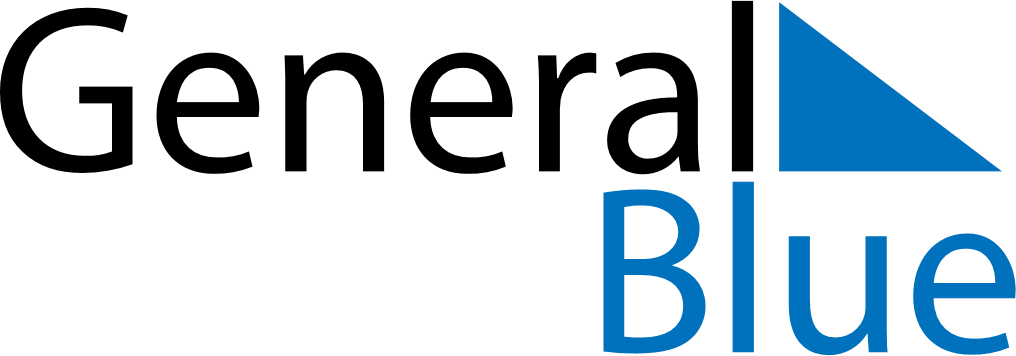 March 2025March 2025March 2025March 2025March 2025March 2025Central African RepublicCentral African RepublicCentral African RepublicCentral African RepublicCentral African RepublicCentral African RepublicSundayMondayTuesdayWednesdayThursdayFridaySaturday1234567891011121314151617181920212223242526272829Boganda Day3031End of Ramadan (Eid al-Fitr)NOTES